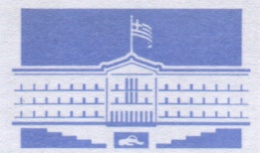 ΒΟΥΛΗ ΤΩΝ ΕΛΛΗΝΩΝΜΑΞΙΜΟΣ ΧΑΡΑΚΟΠΟΥΛΟΣΒουλευτής Λαρίσης-ΝΕΑ ΔΗΜΟΚΡΑΤΙΑΔΕΛΤΙΟ ΤΥΠΟΥΑθήνα, 27 Μαΐου 2021Ο ΜΑΞΙΜΟΣ ΧΑΡΑΚΟΠΟΥΛΟΣ ΣΤΗ “ΦΩΝΗ ΤΗΣ ΕΛΛΑΔΑΣ”: Πρώτη φορά Έλληνας πρωθυπουργός συναντά τη Διακοινοβουλευτική Συνέλευση Ορθοδοξίας «Δεν είχε υπάρξει στα 28 χρόνια διαδρομής του θεσμού άλλη συνάντηση της ηγεσίας της Διακοινοβουλευτικής Συνέλευσης Ορθοδοξίας με Έλληνα πρωθυπουργό. Και πραγματικά θέλω να τον ευχαριστήσω για μία ακόμη φορά και δημόσια για την άμεση ανταπόκρισή του. Ο πρωθυπουργός έχει ιδιαίτερη ευαισθησία στα ζητήματα αυτά και μας προέτρεψε να συνεχίσουμε αυτήν την προσπάθεια που καταβάλουμε, συμβάλλοντας στον διαθρησκειακό και τον διαπολιτισμικό διάλογο, που είναι απαραίτητος όσο ποτέ άλλοτε στην εποχή μας». Τα παραπάνω τόνισε ο Γενικός Γραμματέας της Διακοινοβουλευτικής Συνέλευσης Ορθοδοξίας (ΔΣΟ), βουλευτής Λαρίσης της Νέας Δημοκρατίας, κ. Μάξιμος Χαρακόπουλος, μιλώντας στον ραδιοφωνικό σταθμό «Η Φωνή της Ελλάδας» και στον δημοσιογράφο κ. Γιώργο Διονυσόπουλο.Η συνέντευξη δόθηκε την επαύριον των συναντήσεων που είχε η ηγεσία της ΔΣΟ με την πολιτειακή, πολιτική και θρησκευτική ηγεσία της χώρας.  Όπως επισήμανε ο Μάξιμος Χαρακόπουλος η ΔΣΟ «είναι ένας θεσμός με σχεδόν τρεις δεκαετίες δράσης και ζωής, και ο στόχος ο δικός μας δεν είναι άλλος από τη σύσφιξη των σχέσεων μεταξύ των ορθοδόξων λαών, την ανάδειξη των χριστιανικών αξιών, ιδιαίτερα στο ευρωπαϊκό οικοδόμημα γιατί οι χριστιανικές αξίες είναι ένας από τους τρεις βασικούς πυλώνες του ευρωπαϊκού πολιτισμού, μαζί με την αρχαιοελληνική γραμματεία βεβαίως και το ρωμαϊκό δίκαιο. Όπως έχει ειπωθεί Αθήνα, Ρώμη και Κωνσταντινούπολη είναι οι τρεις κολόνες του ευρωπαϊκού πολιτισμού. Εμείς όλοι, όμως, όπου γης κι αν βρισκόμαστε πια οι Ορθόδοξοι, μοιραζόμαστε αυτόν τον πλούτο της κληρονομιάς της υπερχιλιετούς Βυζαντινής Αυτοκρατορίας. Αυτά είναι τα κοινά πολιτισμικά στοιχεία που ενώνουν τους όπου γης Ορθοδόξους, η κοινή αυτή ορθόδοξη παρακαταθήκη, η κοινή ορθόδοξη παράδοση». Στόχος η ειρηνική συνύπαρξη στην Μέση Ανατολή Σχετικά με την κατάσταση στην Μέση Ανατολή ο επικεφαλής της ΔΣΟ σημείωσε πως «η λεγόμενη “αραβική Άνοιξη” οδήγησε σε ένταση, σε εμφυλίους πολέμους, σε διώξεις χριστιανών. Εκατομμύρια χριστιανοί αναγκάστηκαν να εκτοπιστούν, χιλιάδες σφαγιάστηκαν από το ισλαμικό κράτος, πολλοί κατέφυγαν στην Ευρώπη, αναζητώντας μια καλύτερη μοίρα και όλη αυτή η αναταραχή, η εμπόλεμη κατάσταση οδηγεί στην εξάλειψη των χριστιανών. Κινδυνεύει με ολοκληρωτικό αφανισμό ο χριστιανισμός από το λίκνο του χριστιανισμού που είναι η Μέση Ανατολή και τα πρεσβυγενή και παλαίφατα Πατριαρχεία που εδρεύουν στην περιοχή. Προς αυτήν την κατεύθυνση εμείς προσπαθούμε να βρούμε διαύλους και κανάλια επικοινωνίας με τον μουσουλμανικό κόσμο. Δεν μπορεί συλλήβδην να θεωρούμε όλους τους μουσουλμάνους ότι είναι εξτρεμιστές, φανατικοί. Αντιθέτως, υπήρχαν αιώνες κατά τους οποίους υπήρξε ειρηνική συνύπαρξη. Γι’ αυτό είμαστε σε προχωρημένες συζητήσεις με την Μουσουλμανική Λίγκα, που έχει έδρα την ιερή για τους μουσουλμάνους πόλη της Μέκκας στη Σαουδική Αραβία και φιλοδοξούμε το επόμενο διάστημα να υπογράψουμε από κοινού ένα μνημόνιο κατανόησης, στέλνοντας ακριβώς ένα μήνυμα καταλαγής, αλληλοκατανόησης και ειρηνικής συνύπαρξης των λαών ανεξαρτήτως θρησκειών».Η Γενική Συνέλευση της ΔΣΟ στην Κρήτη Αναφορικά με την επικείμενη Γενική Συνέλευση της ΔΣΟ που θα πραγματοποιηθεί στην Κρήτη, από 22-24 Ιουλίου, ο Μάξιμος Χαρακόπουλος σημείωσε πως «όπως είπε ο Ρώσος συνάδελφος, ο Σεργκέι Γκαβρίλοφ, στον Πρωθυπουργό, είναι και μια “ψήφος εμπιστοσύνης” προς την Ελλάδα το γεγονός ότι επιλέχθηκε η Κρήτη για την πραγματοποίηση της Γενικής μας Συνέλευσης. Είναι μια “ψήφος εμπιστοσύνης“ για την αντιμετώπιση της πανδημίας από την χώρα μας, από την ελληνική κυβέρνηση. Θα έρθουν δεκάδες βουλευτές από όλον τον κόσμο. Αναμένουμε από την Αμερική, από την Αυστραλία, βεβαίως από την Ευρώπη, από την Αφρική, όπου ο εκεί ο Σύνδεσμός μας με το Παναφρικανικό Συμβούλιο “ο άγιος Ζάμπιας”, ο Σεβασμιώτατος Μητροπολίτης Ιωάννης, επιτελεί εξαιρετικό έργο ως ιεραποστολή στην “μαύρη ήπειρο”, την Αφρική. Αναμένουμε στην Κρήτη να έχουμε μια Γενική Συνέλευση που θα σηματοδοτήσει την επάνοδο στην κανονικότητα σε όλον τον κόσμο».Μπορείτε να ακούσετε τη συνέντευξη του κ. Χαρακόπουλου στην ηλεκτρονική διεύθυνση: https://youtu.be/0JuepjrIRW0